BENAZIZ NihalAGE  :    20 ans2012-2013 : Baccalauréat Sciences  Physique et Chimie   FORMATION S2013-2014 : 1ere année au sein de la faculté des sciences                       juridiques économiques et sociales Hassan 1er de Settat  ,Option : Sciences d’économie et de gestion2013-2014 : Attestation  de réussite  en langue française à l’Institut  Français de Settat2014-2016 : Formation de 2 ans  à l’Institut de Formation des Techniciens  de  Santé ( IPFTS) à Settat avec Stages dans tous les services Hospitaliers (Niveau Infirmière Auxiliaire)Logiciels maîtrisés: Word, Excel, PowerPoint  Capacité d’adaptation. Dynamique. Sérieuse .CENTRES D’INTERETS                    Sports, Lecture, Formations, Projets, PassionsJob Seeker First Name / CV No: 1800174Click to send CV No & get contact details of candidate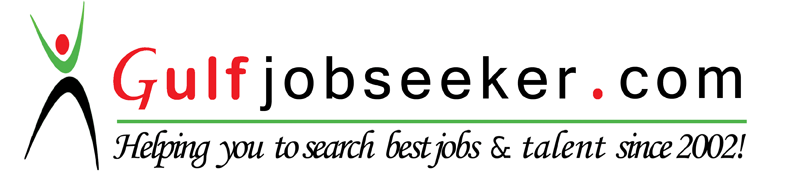 